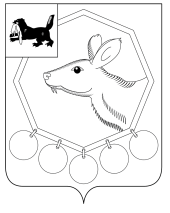 _23.11._2016 № _224_РОССИЙСКАЯ ФЕДЕРАЦИЯИРКУТСКАЯ ОБЛАСТЬМУНИЦИПАЛЬНОЕ ОБРАЗОВАНИЕ «БАЯНДАЕВСКИЙ РАЙОН»МЭРПОСТАНОВЛЕНИЕО ПРОДЛЕНИИ СРОКА РЕАЛИЗАЦИИ И ВНЕСЕНИИ ИЗМЕНЕНИЙ В МУНИЦИПАЛЬНУЮ ПРОГРАММУ «МОЛОДЕЖНАЯ ПОЛИТИКА НА 2015-2017 ГОДЫ»Руководствуясь Бюджетным кодексом РФ, ст. ст. 33, 48 Устава муниципального образования «Баяндаевский район», Положением о порядке принятия решений о разработке муниципальных программ МО «Баяндаевский программ» и их формирования и реализации, утвержденным постановлением мэра МО «Баяндаевский район» от 18.02.2016 № 37»,ПОСТАНОВЛЯЮ:Продлить срок реализации муниципальной программы «Молодежная политика на 2015-2020 годы», утвержденной постановлением мэра МО «Баяндаевский район» от 06.11.2014 № 206 (далее – Программа), до 2020 года включительно.Внести изменения в Программу, изложив ее в новой редакции (Приложение).3. Опубликовать настоящее постановление в районной газете «Заря» и разместить на официальном сайте МО «Баяндаевский район» в информационно-телекоммуникационной сети «Интернет».4. Контроль за исполнением настоящего постановления возложить на заместителя мэра МО «Баяндаевский район» по социальному  развитию  Моноева В.Р. Мэр МО «Баяндаевский район»А.П. Табинаев